Lesson 5: Activity 1 “Expected Value”Name:________________________________					Hour:_______Directions:  Below are three mystery discs. One of the discs is fair, one is skewed toward the house, and one for the player. Participants must pay $1.00 for each spin. In the space below the pictures calculate the expected value for each mystery disc. Indicate below each picture if the disc is fair, player, or house-skewed.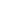 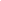 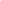 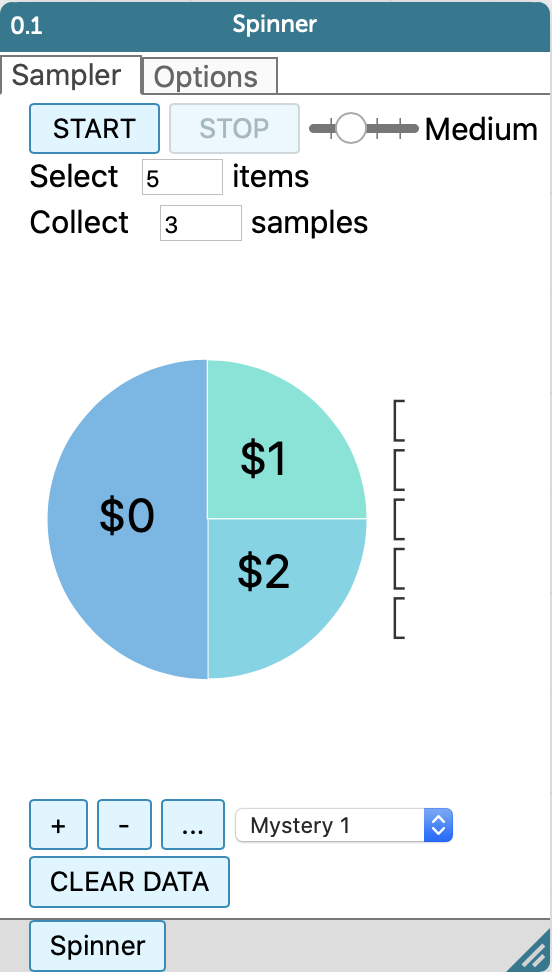 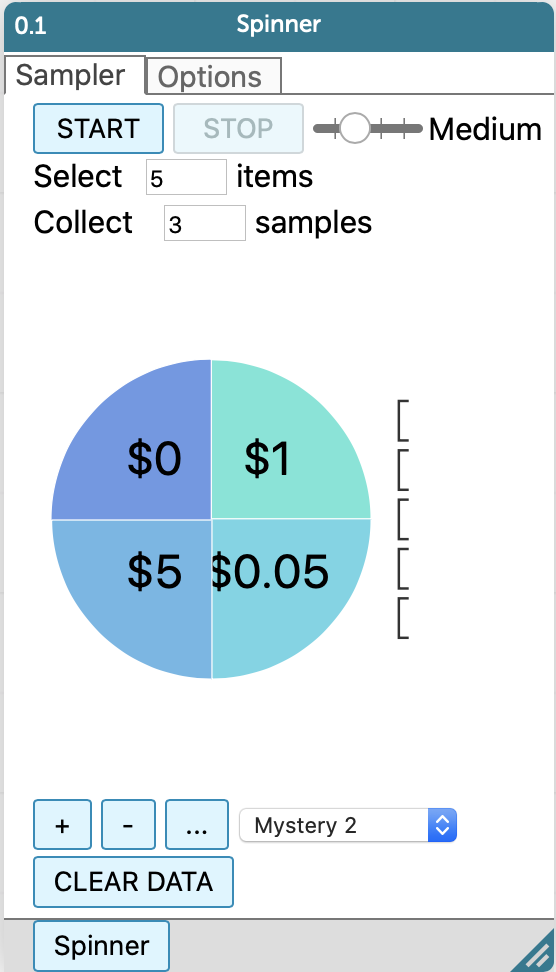 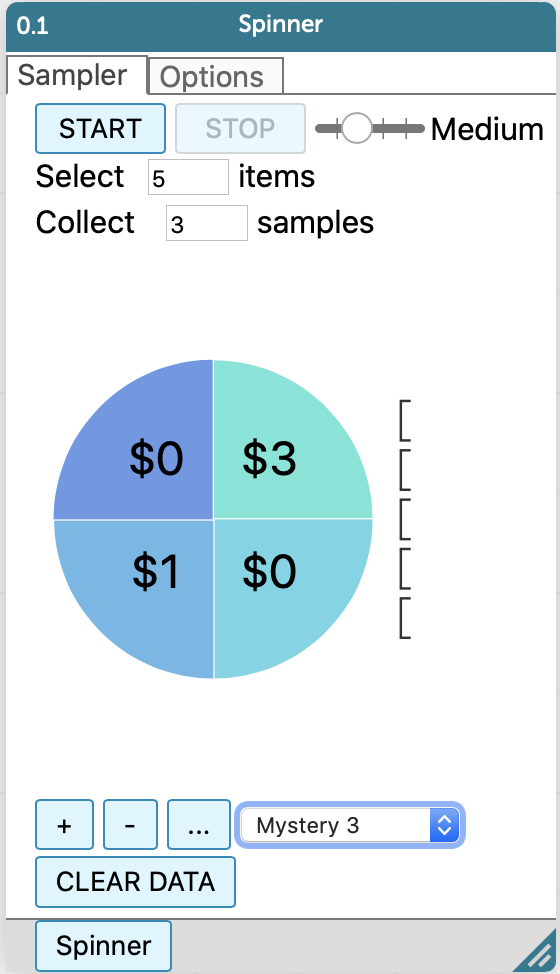 